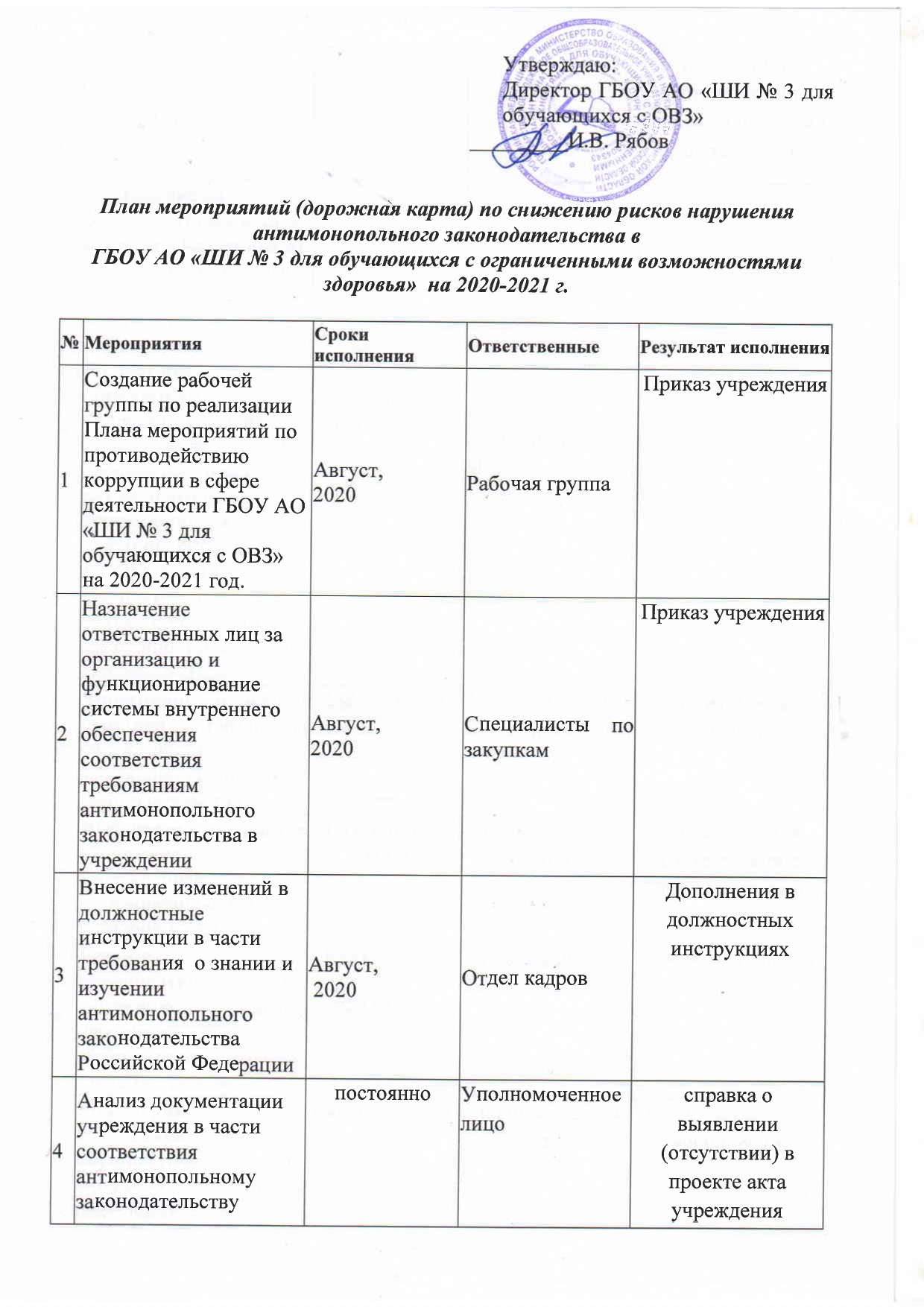 5Размещение на общедоступных местах в школе и на школьном сайте: - устава с целью ознакомления родителей с информацией о бесплатном образовании; 
- адреса и телефоны органов, куда должны обращаться граждане в случае проявления коррупционных действий: фактов вымогательства, взяточничества и других проявлений коррупции по внесению денежных средств.Сентябрь 2020


Администрация школы6Мониторинг и анализ практики применения учреждением антимонопольного законодательстваЕжегодно до 01.09Уполномоченное лицоаналитическая справка7Выявление рисков нарушения Учреждением антимонопольного законодательстваЕжегодно до 01.09Уполномоченное лицокарта рисков, в соответствии с уровнями рисков 8Разработка мероприятий по снижению рисков нарушения антимонопольного законодательства Ежегодно до до 01.09Уполномоченное лицоплан мероприятий 9Мониторинг исполнения мероприятий по снижению рисков нарушения антимонопольного законодательстваежеквартальноУполномоченное лицоОтчет об исполнении10Оценка достижения ключевых показателей эффективности антимонопольного комплаенса в учрежденииЕжегодно до 01.09Уполномоченное лицоОтчет о достижении показателей11Информирование родительской общественности о расходовании средств, поступивших в качестве добровольных пожертвований.

общешкольные родит собрания, в течение годаРодительские комитеты классов, администрация школыПротоколы родительских собраний12Классные родительские собрания с целью разъяснения политики школы в отношении коррупции.
по графику, в течение учебного годаКлассные руководители 1-11 классовПротоколы родительских собраний13Размещение на школьном сайте информации о реализации планируемых мероприятийВ течение  годаОтветственный за ведение официального сайта школы Петрова С.В.Размещение информации на официальном сайте организации